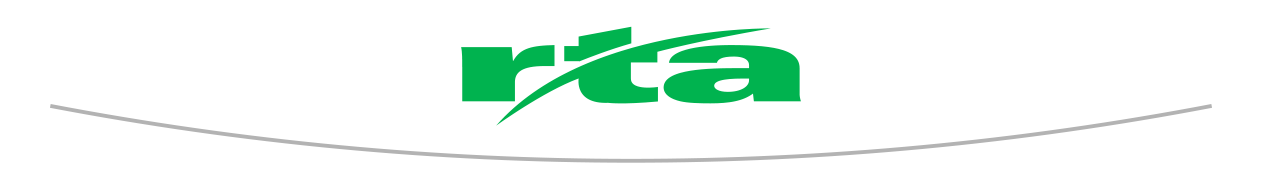 RTA ConnectAPPLICATIONAs a “safety-net” and for eligible riders who have a disability that prevents them from making some or all of their trips on fixed route buses, the RTA offers a shared-ride, door to door (origin-to-destination) service called RTA Connect. RTA Connect service operates in the same areas and during the same days and hours as the fixed route bus.The Americans with Disabilities Act (ADA) makes no attempt to define the overall transportation needs of persons with disabilities, nor does the ADA guarantee that these needs will be met. Section 37.125(a) of the ADA implementing regulations requires that each public entity shall strictly limit ADA Paratransit (RTA Connect) Eligibility to individuals specified within the regulations.  Your eligibility is determined by the RTA Certification Center and is based upon the result of your functional assessment. When you have finished the application and would like to schedule an assessment appointment please contact the RTA Certification Center:(937) 425-8444 –or– Ohio Relay 711You must bring to the assessment appointment: Your valid state issued photo identification cardThe completed applicationThe mobility device you use when traveling (cane, walker, wheelchair, power wheelchair, etc.)PART A (Please Print)PART A (Please Print)PART A (Please Print)PART A (Please Print)PART A (Please Print)PART A (Please Print)PART A (Please Print)PART A (Please Print)PART A (Please Print)PART A (Please Print)PART A (Please Print)PART A (Please Print)PART A (Please Print)PART A (Please Print)PART A (Please Print)PART A (Please Print)PART A (Please Print)PART A (Please Print)PART A (Please Print)PART A (Please Print)PART A (Please Print)PART A (Please Print)PART A (Please Print)PART A (Please Print)PART A (Please Print)PART A (Please Print)PART A (Please Print)PART A (Please Print)PART A (Please Print)PART A (Please Print)PART A (Please Print)PART A (Please Print)PART A (Please Print)PART A (Please Print)PART A (Please Print)PART A (Please Print)Check One:Check One:Check One:Check One:Check One:Check One:Check One:Check One: Mr. Mr. Mr. Mrs. Mrs. Ms. Ms. Ms. Ms. Ms. Ms. Miss Miss Miss Miss Miss Miss Miss Miss Miss Miss Miss Miss Miss Miss Miss Miss MissLast NameLast NameLast NameLast NameFirst NameFirst NameFirst NameFirst NameMMMMAddressAddressAddressApt. No.Apt. No.Apt. No.Apt. No.Apt. No.Apt. No.Apt. No.CityZipZipZipZipZipName of Apartment Complex or BuildingName of Apartment Complex or BuildingName of Apartment Complex or BuildingName of Apartment Complex or BuildingName of Apartment Complex or BuildingName of Apartment Complex or BuildingName of Apartment Complex or BuildingName of Apartment Complex or BuildingName of Apartment Complex or BuildingName of Apartment Complex or BuildingName of Apartment Complex or BuildingName of Apartment Complex or BuildingName of Apartment Complex or BuildingCloset IntersectionCloset IntersectionCloset IntersectionCloset IntersectionCloset IntersectionCloset IntersectionCloset IntersectionCloset IntersectionCloset IntersectionandandandandandIf you live more than ¾ of a mile from any RTA fixed route, you are outside RTA Connect’s service area. Please call the RTA Certification Center if you need more information regarding service area.If you live more than ¾ of a mile from any RTA fixed route, you are outside RTA Connect’s service area. Please call the RTA Certification Center if you need more information regarding service area.If you live more than ¾ of a mile from any RTA fixed route, you are outside RTA Connect’s service area. Please call the RTA Certification Center if you need more information regarding service area.If you live more than ¾ of a mile from any RTA fixed route, you are outside RTA Connect’s service area. Please call the RTA Certification Center if you need more information regarding service area.If you live more than ¾ of a mile from any RTA fixed route, you are outside RTA Connect’s service area. Please call the RTA Certification Center if you need more information regarding service area.If you live more than ¾ of a mile from any RTA fixed route, you are outside RTA Connect’s service area. Please call the RTA Certification Center if you need more information regarding service area.If you live more than ¾ of a mile from any RTA fixed route, you are outside RTA Connect’s service area. Please call the RTA Certification Center if you need more information regarding service area.If you live more than ¾ of a mile from any RTA fixed route, you are outside RTA Connect’s service area. Please call the RTA Certification Center if you need more information regarding service area.If you live more than ¾ of a mile from any RTA fixed route, you are outside RTA Connect’s service area. Please call the RTA Certification Center if you need more information regarding service area.If you live more than ¾ of a mile from any RTA fixed route, you are outside RTA Connect’s service area. Please call the RTA Certification Center if you need more information regarding service area.If you live more than ¾ of a mile from any RTA fixed route, you are outside RTA Connect’s service area. Please call the RTA Certification Center if you need more information regarding service area.If you live more than ¾ of a mile from any RTA fixed route, you are outside RTA Connect’s service area. Please call the RTA Certification Center if you need more information regarding service area.If you live more than ¾ of a mile from any RTA fixed route, you are outside RTA Connect’s service area. Please call the RTA Certification Center if you need more information regarding service area.If you live more than ¾ of a mile from any RTA fixed route, you are outside RTA Connect’s service area. Please call the RTA Certification Center if you need more information regarding service area.If you live more than ¾ of a mile from any RTA fixed route, you are outside RTA Connect’s service area. Please call the RTA Certification Center if you need more information regarding service area.If you live more than ¾ of a mile from any RTA fixed route, you are outside RTA Connect’s service area. Please call the RTA Certification Center if you need more information regarding service area.If you live more than ¾ of a mile from any RTA fixed route, you are outside RTA Connect’s service area. Please call the RTA Certification Center if you need more information regarding service area.If you live more than ¾ of a mile from any RTA fixed route, you are outside RTA Connect’s service area. Please call the RTA Certification Center if you need more information regarding service area.If you live more than ¾ of a mile from any RTA fixed route, you are outside RTA Connect’s service area. Please call the RTA Certification Center if you need more information regarding service area.If you live more than ¾ of a mile from any RTA fixed route, you are outside RTA Connect’s service area. Please call the RTA Certification Center if you need more information regarding service area.If you live more than ¾ of a mile from any RTA fixed route, you are outside RTA Connect’s service area. Please call the RTA Certification Center if you need more information regarding service area.If you live more than ¾ of a mile from any RTA fixed route, you are outside RTA Connect’s service area. Please call the RTA Certification Center if you need more information regarding service area.If you live more than ¾ of a mile from any RTA fixed route, you are outside RTA Connect’s service area. Please call the RTA Certification Center if you need more information regarding service area.If you live more than ¾ of a mile from any RTA fixed route, you are outside RTA Connect’s service area. Please call the RTA Certification Center if you need more information regarding service area.If you live more than ¾ of a mile from any RTA fixed route, you are outside RTA Connect’s service area. Please call the RTA Certification Center if you need more information regarding service area.If you live more than ¾ of a mile from any RTA fixed route, you are outside RTA Connect’s service area. Please call the RTA Certification Center if you need more information regarding service area.If you live more than ¾ of a mile from any RTA fixed route, you are outside RTA Connect’s service area. Please call the RTA Certification Center if you need more information regarding service area.If you live more than ¾ of a mile from any RTA fixed route, you are outside RTA Connect’s service area. Please call the RTA Certification Center if you need more information regarding service area.If you live more than ¾ of a mile from any RTA fixed route, you are outside RTA Connect’s service area. Please call the RTA Certification Center if you need more information regarding service area.If you live more than ¾ of a mile from any RTA fixed route, you are outside RTA Connect’s service area. Please call the RTA Certification Center if you need more information regarding service area.If you live more than ¾ of a mile from any RTA fixed route, you are outside RTA Connect’s service area. Please call the RTA Certification Center if you need more information regarding service area.If you live more than ¾ of a mile from any RTA fixed route, you are outside RTA Connect’s service area. Please call the RTA Certification Center if you need more information regarding service area.If you live more than ¾ of a mile from any RTA fixed route, you are outside RTA Connect’s service area. Please call the RTA Certification Center if you need more information regarding service area.If you live more than ¾ of a mile from any RTA fixed route, you are outside RTA Connect’s service area. Please call the RTA Certification Center if you need more information regarding service area.If you live more than ¾ of a mile from any RTA fixed route, you are outside RTA Connect’s service area. Please call the RTA Certification Center if you need more information regarding service area.If you live more than ¾ of a mile from any RTA fixed route, you are outside RTA Connect’s service area. Please call the RTA Certification Center if you need more information regarding service area.Telephone NumberTelephone NumberTelephone NumberTelephone NumberTelephone NumberTelephone NumberTelephone NumberTelephone NumberTelephone NumberTelephone NumberCellCellCellEmail AddressEmail AddressEmail AddressEmail AddressEmail AddressEmail AddressDate of BirthDate of BirthDate of BirthDate of BirthDate of BirthDate of BirthDate of BirthBenefits InformationBenefits InformationBenefits InformationBenefits InformationBenefits InformationBenefits InformationBenefits InformationBenefits InformationBenefits InformationBenefits InformationBenefits InformationBenefits InformationBenefits InformationBenefits InformationBenefits InformationBenefits InformationBenefits InformationBenefits InformationBenefits InformationBenefits InformationBenefits InformationBenefits InformationBenefits InformationBenefits InformationBenefits InformationBenefits InformationBenefits InformationBenefits InformationBenefits InformationBenefits InformationBenefits InformationBenefits InformationBenefits InformationBenefits InformationBenefits InformationBenefits InformationAre you a Medicaid recipient?Are you a Medicaid recipient?Are you a Medicaid recipient?Are you a Medicaid recipient?Are you a Medicaid recipient?Are you a Medicaid recipient?Are you a Medicaid recipient?Are you a Medicaid recipient?Are you a Medicaid recipient?Are you a Medicaid recipient?Are you a Medicaid recipient?Are you a Medicaid recipient? Yes Yes Yes(Case No.)(Case No.)(Case No.)(Case No.)(Case No.)(Case No.) No No NoDo you receive Medicare:Do you receive Medicare:Do you receive Medicare:Do you receive Medicare:Do you receive Medicare:Do you receive Medicare:Do you receive Medicare:Do you receive Medicare:Do you receive Medicare:Do you receive Medicare:Do you receive Medicare:Do you receive Medicare: Yes Yes No No No No No No No No No No No No No No No No No No No No No NoDo you receive V.A. Disability Benefits:Do you receive V.A. Disability Benefits:Do you receive V.A. Disability Benefits:Do you receive V.A. Disability Benefits:Do you receive V.A. Disability Benefits:Do you receive V.A. Disability Benefits:Do you receive V.A. Disability Benefits:Do you receive V.A. Disability Benefits:Do you receive V.A. Disability Benefits:Do you receive V.A. Disability Benefits:Do you receive V.A. Disability Benefits:Do you receive V.A. Disability Benefits:Do you receive V.A. Disability Benefits: Yes Yes Yes Yes No No No No No No No No No No No No No No No No No No NoIn case of an emergency, is there someone in the local area who should be notified?In case of an emergency, is there someone in the local area who should be notified?In case of an emergency, is there someone in the local area who should be notified?In case of an emergency, is there someone in the local area who should be notified?In case of an emergency, is there someone in the local area who should be notified?In case of an emergency, is there someone in the local area who should be notified?In case of an emergency, is there someone in the local area who should be notified?In case of an emergency, is there someone in the local area who should be notified?In case of an emergency, is there someone in the local area who should be notified?In case of an emergency, is there someone in the local area who should be notified?In case of an emergency, is there someone in the local area who should be notified?In case of an emergency, is there someone in the local area who should be notified?In case of an emergency, is there someone in the local area who should be notified?In case of an emergency, is there someone in the local area who should be notified?In case of an emergency, is there someone in the local area who should be notified?In case of an emergency, is there someone in the local area who should be notified?In case of an emergency, is there someone in the local area who should be notified?In case of an emergency, is there someone in the local area who should be notified?In case of an emergency, is there someone in the local area who should be notified?In case of an emergency, is there someone in the local area who should be notified?In case of an emergency, is there someone in the local area who should be notified?In case of an emergency, is there someone in the local area who should be notified?In case of an emergency, is there someone in the local area who should be notified?In case of an emergency, is there someone in the local area who should be notified?In case of an emergency, is there someone in the local area who should be notified?In case of an emergency, is there someone in the local area who should be notified?In case of an emergency, is there someone in the local area who should be notified?In case of an emergency, is there someone in the local area who should be notified?In case of an emergency, is there someone in the local area who should be notified? Yes Yes Yes Yes Yes No NoNameNamePhone NumberPhone NumberPhone NumberPhone NumberPhone NumberPhone NumberPhone NumberPhone NumberPhone NumberPhone NumberPhone NumberCell NumberCell NumberCell NumberCell NumberCell NumberRelationshipRelationshipRelationshipRelationshipRelationshipRelationshipRelationshipRelationshipRelationshipWhy are you applying for RTA Connect transportation service?Why are you applying for RTA Connect transportation service?Why are you applying for RTA Connect transportation service?Why are you applying for RTA Connect transportation service?Why are you applying for RTA Connect transportation service?Why are you applying for RTA Connect transportation service?Why are you applying for RTA Connect transportation service?Why are you applying for RTA Connect transportation service?Why are you applying for RTA Connect transportation service?Why are you applying for RTA Connect transportation service?Why are you applying for RTA Connect transportation service?Why are you applying for RTA Connect transportation service?Why are you applying for RTA Connect transportation service?Why are you applying for RTA Connect transportation service?Why are you applying for RTA Connect transportation service?Why are you applying for RTA Connect transportation service?Why are you applying for RTA Connect transportation service?Why are you applying for RTA Connect transportation service?Why are you applying for RTA Connect transportation service?Why are you applying for RTA Connect transportation service?Why are you applying for RTA Connect transportation service?Why are you applying for RTA Connect transportation service?Why are you applying for RTA Connect transportation service?Why are you applying for RTA Connect transportation service?Why are you applying for RTA Connect transportation service?Why are you applying for RTA Connect transportation service?Why are you applying for RTA Connect transportation service?Why are you applying for RTA Connect transportation service?Why are you applying for RTA Connect transportation service?Why are you applying for RTA Connect transportation service?Why are you applying for RTA Connect transportation service?Why are you applying for RTA Connect transportation service?Why are you applying for RTA Connect transportation service?Why are you applying for RTA Connect transportation service?Why are you applying for RTA Connect transportation service?Why are you applying for RTA Connect transportation service?How does your disability prevent you from using RTA’s fixed route service?How does your disability prevent you from using RTA’s fixed route service?How does your disability prevent you from using RTA’s fixed route service?How does your disability prevent you from using RTA’s fixed route service?How does your disability prevent you from using RTA’s fixed route service?How does your disability prevent you from using RTA’s fixed route service?How does your disability prevent you from using RTA’s fixed route service?How does your disability prevent you from using RTA’s fixed route service?How does your disability prevent you from using RTA’s fixed route service?How does your disability prevent you from using RTA’s fixed route service?How does your disability prevent you from using RTA’s fixed route service?How does your disability prevent you from using RTA’s fixed route service?How does your disability prevent you from using RTA’s fixed route service?How does your disability prevent you from using RTA’s fixed route service?How does your disability prevent you from using RTA’s fixed route service?How does your disability prevent you from using RTA’s fixed route service?How does your disability prevent you from using RTA’s fixed route service?How does your disability prevent you from using RTA’s fixed route service?How does your disability prevent you from using RTA’s fixed route service?How does your disability prevent you from using RTA’s fixed route service?How does your disability prevent you from using RTA’s fixed route service?How does your disability prevent you from using RTA’s fixed route service?How does your disability prevent you from using RTA’s fixed route service?How does your disability prevent you from using RTA’s fixed route service?How does your disability prevent you from using RTA’s fixed route service?How does your disability prevent you from using RTA’s fixed route service?How does your disability prevent you from using RTA’s fixed route service?How does your disability prevent you from using RTA’s fixed route service?How does your disability prevent you from using RTA’s fixed route service?How does your disability prevent you from using RTA’s fixed route service?How does your disability prevent you from using RTA’s fixed route service?How does your disability prevent you from using RTA’s fixed route service?How does your disability prevent you from using RTA’s fixed route service?How does your disability prevent you from using RTA’s fixed route service?How does your disability prevent you from using RTA’s fixed route service?How does your disability prevent you from using RTA’s fixed route service?PART BPART BPART BPART BPART BPART BPART BPART BPART BPART BRTA has established a process for determining RTA Connect Eligibility. RTA will strictly limit ADA RTA Connect Eligibility to persons required to be eligible under the ADA law. Individuals with permanent or temporary disabilities may be eligible for the service unconditionally or with respect to a particular type of trip or under particular conditions, depending on the assessment outcome, even when the fixed route system is completely accessible. Transit services for persons with disabilities will largely be provided by fixed route services. For this reason, please answer the questions below relating to your personal use and/or knowledge of RTA’s fixed routes.RTA has established a process for determining RTA Connect Eligibility. RTA will strictly limit ADA RTA Connect Eligibility to persons required to be eligible under the ADA law. Individuals with permanent or temporary disabilities may be eligible for the service unconditionally or with respect to a particular type of trip or under particular conditions, depending on the assessment outcome, even when the fixed route system is completely accessible. Transit services for persons with disabilities will largely be provided by fixed route services. For this reason, please answer the questions below relating to your personal use and/or knowledge of RTA’s fixed routes.RTA has established a process for determining RTA Connect Eligibility. RTA will strictly limit ADA RTA Connect Eligibility to persons required to be eligible under the ADA law. Individuals with permanent or temporary disabilities may be eligible for the service unconditionally or with respect to a particular type of trip or under particular conditions, depending on the assessment outcome, even when the fixed route system is completely accessible. Transit services for persons with disabilities will largely be provided by fixed route services. For this reason, please answer the questions below relating to your personal use and/or knowledge of RTA’s fixed routes.RTA has established a process for determining RTA Connect Eligibility. RTA will strictly limit ADA RTA Connect Eligibility to persons required to be eligible under the ADA law. Individuals with permanent or temporary disabilities may be eligible for the service unconditionally or with respect to a particular type of trip or under particular conditions, depending on the assessment outcome, even when the fixed route system is completely accessible. Transit services for persons with disabilities will largely be provided by fixed route services. For this reason, please answer the questions below relating to your personal use and/or knowledge of RTA’s fixed routes.RTA has established a process for determining RTA Connect Eligibility. RTA will strictly limit ADA RTA Connect Eligibility to persons required to be eligible under the ADA law. Individuals with permanent or temporary disabilities may be eligible for the service unconditionally or with respect to a particular type of trip or under particular conditions, depending on the assessment outcome, even when the fixed route system is completely accessible. Transit services for persons with disabilities will largely be provided by fixed route services. For this reason, please answer the questions below relating to your personal use and/or knowledge of RTA’s fixed routes.RTA has established a process for determining RTA Connect Eligibility. RTA will strictly limit ADA RTA Connect Eligibility to persons required to be eligible under the ADA law. Individuals with permanent or temporary disabilities may be eligible for the service unconditionally or with respect to a particular type of trip or under particular conditions, depending on the assessment outcome, even when the fixed route system is completely accessible. Transit services for persons with disabilities will largely be provided by fixed route services. For this reason, please answer the questions below relating to your personal use and/or knowledge of RTA’s fixed routes.RTA has established a process for determining RTA Connect Eligibility. RTA will strictly limit ADA RTA Connect Eligibility to persons required to be eligible under the ADA law. Individuals with permanent or temporary disabilities may be eligible for the service unconditionally or with respect to a particular type of trip or under particular conditions, depending on the assessment outcome, even when the fixed route system is completely accessible. Transit services for persons with disabilities will largely be provided by fixed route services. For this reason, please answer the questions below relating to your personal use and/or knowledge of RTA’s fixed routes.RTA has established a process for determining RTA Connect Eligibility. RTA will strictly limit ADA RTA Connect Eligibility to persons required to be eligible under the ADA law. Individuals with permanent or temporary disabilities may be eligible for the service unconditionally or with respect to a particular type of trip or under particular conditions, depending on the assessment outcome, even when the fixed route system is completely accessible. Transit services for persons with disabilities will largely be provided by fixed route services. For this reason, please answer the questions below relating to your personal use and/or knowledge of RTA’s fixed routes.RTA has established a process for determining RTA Connect Eligibility. RTA will strictly limit ADA RTA Connect Eligibility to persons required to be eligible under the ADA law. Individuals with permanent or temporary disabilities may be eligible for the service unconditionally or with respect to a particular type of trip or under particular conditions, depending on the assessment outcome, even when the fixed route system is completely accessible. Transit services for persons with disabilities will largely be provided by fixed route services. For this reason, please answer the questions below relating to your personal use and/or knowledge of RTA’s fixed routes.RTA has established a process for determining RTA Connect Eligibility. RTA will strictly limit ADA RTA Connect Eligibility to persons required to be eligible under the ADA law. Individuals with permanent or temporary disabilities may be eligible for the service unconditionally or with respect to a particular type of trip or under particular conditions, depending on the assessment outcome, even when the fixed route system is completely accessible. Transit services for persons with disabilities will largely be provided by fixed route services. For this reason, please answer the questions below relating to your personal use and/or knowledge of RTA’s fixed routes.What RTA fixed route number serves your home residence?What RTA fixed route number serves your home residence?What RTA fixed route number serves your home residence?What RTA fixed route number serves your home residence?What RTA fixed route number serves your home residence?What RTA fixed route number serves your home residence?What RTA fixed route number serves your home residence?What RTA fixed route number serves your home residence?Where is the nearest RTA bus stop to your home residence?Where is the nearest RTA bus stop to your home residence?Where is the nearest RTA bus stop to your home residence?Where is the nearest RTA bus stop to your home residence?Where is the nearest RTA bus stop to your home residence?Where is the nearest RTA bus stop to your home residence?Where is the nearest RTA bus stop to your home residence?Where is the nearest RTA bus stop to your home residence?Did you know that all of RTA buses have wheelchair lifts and securements on them?Did you know that all of RTA buses have wheelchair lifts and securements on them?Did you know that all of RTA buses have wheelchair lifts and securements on them?Did you know that all of RTA buses have wheelchair lifts and securements on them?Did you know that all of RTA buses have wheelchair lifts and securements on them?Did you know that all of RTA buses have wheelchair lifts and securements on them?Did you know that all of RTA buses have wheelchair lifts and securements on them?Did you know that all of RTA buses have wheelchair lifts and securements on them?Did you know that all of RTA buses have wheelchair lifts and securements on them?Did you know that all of RTA buses have wheelchair lifts and securements on them?YesNoNoNoNoDid you know if the steps on the bus are difficult for you that you could ask the driver to put the lift down for you?Did you know if the steps on the bus are difficult for you that you could ask the driver to put the lift down for you?Did you know if the steps on the bus are difficult for you that you could ask the driver to put the lift down for you?Did you know if the steps on the bus are difficult for you that you could ask the driver to put the lift down for you?Did you know if the steps on the bus are difficult for you that you could ask the driver to put the lift down for you?Did you know if the steps on the bus are difficult for you that you could ask the driver to put the lift down for you?Did you know if the steps on the bus are difficult for you that you could ask the driver to put the lift down for you?Did you know if the steps on the bus are difficult for you that you could ask the driver to put the lift down for you?Did you know if the steps on the bus are difficult for you that you could ask the driver to put the lift down for you?Did you know if the steps on the bus are difficult for you that you could ask the driver to put the lift down for you?YesNoNoNoNoDid you know RTA offers Travel Training to show consumers how to use the fixed route system?Did you know RTA offers Travel Training to show consumers how to use the fixed route system?Did you know RTA offers Travel Training to show consumers how to use the fixed route system?Did you know RTA offers Travel Training to show consumers how to use the fixed route system?Did you know RTA offers Travel Training to show consumers how to use the fixed route system?Did you know RTA offers Travel Training to show consumers how to use the fixed route system?Did you know RTA offers Travel Training to show consumers how to use the fixed route system?Did you know RTA offers Travel Training to show consumers how to use the fixed route system?Did you know RTA offers Travel Training to show consumers how to use the fixed route system?Did you know RTA offers Travel Training to show consumers how to use the fixed route system?YesNoNoNoNoWould you be interested in Fixed Route Travel Training? Would you be interested in Fixed Route Travel Training? Would you be interested in Fixed Route Travel Training? Would you be interested in Fixed Route Travel Training? Would you be interested in Fixed Route Travel Training? Would you be interested in Fixed Route Travel Training? Would you be interested in Fixed Route Travel Training? Would you be interested in Fixed Route Travel Training? Would you be interested in Fixed Route Travel Training? Would you be interested in Fixed Route Travel Training? YesNoNoNoNoAre you aware that RTA provides “Hailer Kits” and other aids to help facilitate the use of fixed route for consumers with visual or hearing disabilities?Are you aware that RTA provides “Hailer Kits” and other aids to help facilitate the use of fixed route for consumers with visual or hearing disabilities?Are you aware that RTA provides “Hailer Kits” and other aids to help facilitate the use of fixed route for consumers with visual or hearing disabilities?Are you aware that RTA provides “Hailer Kits” and other aids to help facilitate the use of fixed route for consumers with visual or hearing disabilities?Are you aware that RTA provides “Hailer Kits” and other aids to help facilitate the use of fixed route for consumers with visual or hearing disabilities?Are you aware that RTA provides “Hailer Kits” and other aids to help facilitate the use of fixed route for consumers with visual or hearing disabilities?Are you aware that RTA provides “Hailer Kits” and other aids to help facilitate the use of fixed route for consumers with visual or hearing disabilities?Are you aware that RTA provides “Hailer Kits” and other aids to help facilitate the use of fixed route for consumers with visual or hearing disabilities?Are you aware that RTA provides “Hailer Kits” and other aids to help facilitate the use of fixed route for consumers with visual or hearing disabilities?Are you aware that RTA provides “Hailer Kits” and other aids to help facilitate the use of fixed route for consumers with visual or hearing disabilities?YesNoNoNoNoWould you be interested in receiving more information about these kits?Would you be interested in receiving more information about these kits?Would you be interested in receiving more information about these kits?Would you be interested in receiving more information about these kits?Would you be interested in receiving more information about these kits?Would you be interested in receiving more information about these kits?Would you be interested in receiving more information about these kits?Would you be interested in receiving more information about these kits?Would you be interested in receiving more information about these kits?Would you be interested in receiving more information about these kits?YesNoNoNoNoDescribe under what circumstances you are able to use RTA’s fixed routes.Describe under what circumstances you are able to use RTA’s fixed routes.Describe under what circumstances you are able to use RTA’s fixed routes.Describe under what circumstances you are able to use RTA’s fixed routes.Describe under what circumstances you are able to use RTA’s fixed routes.Describe under what circumstances you are able to use RTA’s fixed routes.Describe under what circumstances you are able to use RTA’s fixed routes.Describe under what circumstances you are able to use RTA’s fixed routes.Describe under what circumstances you are able to use RTA’s fixed routes.Describe under what circumstances you are able to use RTA’s fixed routes.Describe in detail what hinders you from using RTA’s fixed routesDescribe in detail what hinders you from using RTA’s fixed routesDescribe in detail what hinders you from using RTA’s fixed routesDescribe in detail what hinders you from using RTA’s fixed routesDescribe in detail what hinders you from using RTA’s fixed routesDescribe in detail what hinders you from using RTA’s fixed routesDescribe in detail what hinders you from using RTA’s fixed routesDescribe in detail what hinders you from using RTA’s fixed routesDescribe in detail what hinders you from using RTA’s fixed routesDescribe in detail what hinders you from using RTA’s fixed routesI have used RTA’s fixed route:I have used RTA’s fixed route:I have used RTA’s fixed route:I have used RTA’s fixed route:I have used RTA’s fixed route:I have used RTA’s fixed route:I have used RTA’s fixed route:I have used RTA’s fixed route:I have used RTA’s fixed route:I have used RTA’s fixed route:In the past weekIn the past weekIn the past weekIn the past weekIn the past weekIn the past weekIn the past weekIn the past monthIn the past monthIn the past monthIn the past monthIn the past monthIn the past monthIn the past monthIn the past yearIn the past yearIn the past yearIn the past yearIn the past yearIn the past yearIn the past yearNever   Why?Never   Why?Never   Why?Never   Why?PART CPART CPART CPART CPART CDo you use any of the following aids? (check all that apply)Do you use any of the following aids? (check all that apply)Do you use any of the following aids? (check all that apply)Do you use any of the following aids? (check all that apply)Do you use any of the following aids? (check all that apply)Manual WheelchairElectric WheelchairPower ScooterCaneCrutchesWhite caneService AnimalWalkerHearing AidWalker with seatCommunications BoardBoarding ChairProsthesis	BraceOtherOxygenTo avoid delay in certification please be sure to come to the assessment appointment using the mobility aid that you use when you travel.To avoid delay in certification please be sure to come to the assessment appointment using the mobility aid that you use when you travel.To avoid delay in certification please be sure to come to the assessment appointment using the mobility aid that you use when you travel.To avoid delay in certification please be sure to come to the assessment appointment using the mobility aid that you use when you travel.To avoid delay in certification please be sure to come to the assessment appointment using the mobility aid that you use when you travel.PART DPART DPART DPART DPART DPART DPART DPART DPART DRTA Connect publications are in large print. If you wish to receive RTA Connect publications in an alternate format, please check one desired format:RTA Connect publications are in large print. If you wish to receive RTA Connect publications in an alternate format, please check one desired format:RTA Connect publications are in large print. If you wish to receive RTA Connect publications in an alternate format, please check one desired format:RTA Connect publications are in large print. If you wish to receive RTA Connect publications in an alternate format, please check one desired format:RTA Connect publications are in large print. If you wish to receive RTA Connect publications in an alternate format, please check one desired format:RTA Connect publications are in large print. If you wish to receive RTA Connect publications in an alternate format, please check one desired format:RTA Connect publications are in large print. If you wish to receive RTA Connect publications in an alternate format, please check one desired format:RTA Connect publications are in large print. If you wish to receive RTA Connect publications in an alternate format, please check one desired format:RTA Connect publications are in large print. If you wish to receive RTA Connect publications in an alternate format, please check one desired format:Compact DiscBrailleBrailleBraille EmailPART EPART EPART EPART EPART EPART EPART EPART EPART ECERTIFICATIONI understand that the purpose of this application is to determine if I, or the applicant for whom I represent, is eligible to use RTA Connect services. I certify that the information provided in this application is true and correct. I understand that falsification of this application to obtain RTA Connect service violates Ohio Revised Code section 2921.12, and the United States Code Title 18, Section 1001. Penalties are fines of up to $5,000 and imprisonment up to ten years. I agree to notify the RTA if I, or the applicant for whom I represent, no longer need to use RTA Connect services. If you are the applicant’s representative, please state what capacity and attach legal documentation if you wish to represent them regarding the use of RTA Connect.CERTIFICATIONI understand that the purpose of this application is to determine if I, or the applicant for whom I represent, is eligible to use RTA Connect services. I certify that the information provided in this application is true and correct. I understand that falsification of this application to obtain RTA Connect service violates Ohio Revised Code section 2921.12, and the United States Code Title 18, Section 1001. Penalties are fines of up to $5,000 and imprisonment up to ten years. I agree to notify the RTA if I, or the applicant for whom I represent, no longer need to use RTA Connect services. If you are the applicant’s representative, please state what capacity and attach legal documentation if you wish to represent them regarding the use of RTA Connect.CERTIFICATIONI understand that the purpose of this application is to determine if I, or the applicant for whom I represent, is eligible to use RTA Connect services. I certify that the information provided in this application is true and correct. I understand that falsification of this application to obtain RTA Connect service violates Ohio Revised Code section 2921.12, and the United States Code Title 18, Section 1001. Penalties are fines of up to $5,000 and imprisonment up to ten years. I agree to notify the RTA if I, or the applicant for whom I represent, no longer need to use RTA Connect services. If you are the applicant’s representative, please state what capacity and attach legal documentation if you wish to represent them regarding the use of RTA Connect.CERTIFICATIONI understand that the purpose of this application is to determine if I, or the applicant for whom I represent, is eligible to use RTA Connect services. I certify that the information provided in this application is true and correct. I understand that falsification of this application to obtain RTA Connect service violates Ohio Revised Code section 2921.12, and the United States Code Title 18, Section 1001. Penalties are fines of up to $5,000 and imprisonment up to ten years. I agree to notify the RTA if I, or the applicant for whom I represent, no longer need to use RTA Connect services. If you are the applicant’s representative, please state what capacity and attach legal documentation if you wish to represent them regarding the use of RTA Connect.CERTIFICATIONI understand that the purpose of this application is to determine if I, or the applicant for whom I represent, is eligible to use RTA Connect services. I certify that the information provided in this application is true and correct. I understand that falsification of this application to obtain RTA Connect service violates Ohio Revised Code section 2921.12, and the United States Code Title 18, Section 1001. Penalties are fines of up to $5,000 and imprisonment up to ten years. I agree to notify the RTA if I, or the applicant for whom I represent, no longer need to use RTA Connect services. If you are the applicant’s representative, please state what capacity and attach legal documentation if you wish to represent them regarding the use of RTA Connect.CERTIFICATIONI understand that the purpose of this application is to determine if I, or the applicant for whom I represent, is eligible to use RTA Connect services. I certify that the information provided in this application is true and correct. I understand that falsification of this application to obtain RTA Connect service violates Ohio Revised Code section 2921.12, and the United States Code Title 18, Section 1001. Penalties are fines of up to $5,000 and imprisonment up to ten years. I agree to notify the RTA if I, or the applicant for whom I represent, no longer need to use RTA Connect services. If you are the applicant’s representative, please state what capacity and attach legal documentation if you wish to represent them regarding the use of RTA Connect.CERTIFICATIONI understand that the purpose of this application is to determine if I, or the applicant for whom I represent, is eligible to use RTA Connect services. I certify that the information provided in this application is true and correct. I understand that falsification of this application to obtain RTA Connect service violates Ohio Revised Code section 2921.12, and the United States Code Title 18, Section 1001. Penalties are fines of up to $5,000 and imprisonment up to ten years. I agree to notify the RTA if I, or the applicant for whom I represent, no longer need to use RTA Connect services. If you are the applicant’s representative, please state what capacity and attach legal documentation if you wish to represent them regarding the use of RTA Connect.CERTIFICATIONI understand that the purpose of this application is to determine if I, or the applicant for whom I represent, is eligible to use RTA Connect services. I certify that the information provided in this application is true and correct. I understand that falsification of this application to obtain RTA Connect service violates Ohio Revised Code section 2921.12, and the United States Code Title 18, Section 1001. Penalties are fines of up to $5,000 and imprisonment up to ten years. I agree to notify the RTA if I, or the applicant for whom I represent, no longer need to use RTA Connect services. If you are the applicant’s representative, please state what capacity and attach legal documentation if you wish to represent them regarding the use of RTA Connect.CERTIFICATIONI understand that the purpose of this application is to determine if I, or the applicant for whom I represent, is eligible to use RTA Connect services. I certify that the information provided in this application is true and correct. I understand that falsification of this application to obtain RTA Connect service violates Ohio Revised Code section 2921.12, and the United States Code Title 18, Section 1001. Penalties are fines of up to $5,000 and imprisonment up to ten years. I agree to notify the RTA if I, or the applicant for whom I represent, no longer need to use RTA Connect services. If you are the applicant’s representative, please state what capacity and attach legal documentation if you wish to represent them regarding the use of RTA Connect.Signature of Applicant or Legal GuardianAttach proof of guardianship if applicable Signature of Applicant or Legal GuardianAttach proof of guardianship if applicable Signature of Applicant or Legal GuardianAttach proof of guardianship if applicable Signature of Applicant or Legal GuardianAttach proof of guardianship if applicable DateDateAddressAddressAddressAddressPhone NumberPhone NumberPART FPART FPART FPART FPART FPART FPART FPART FPART FPART FPART FPART FPART FPART FPART FPART FPART FPART FPART FPART FPHYSICIAN CERTIFICATION  *pages 4 and/or 5 must be completed by licensed physician or psychiatrist onlyPHYSICIAN CERTIFICATION  *pages 4 and/or 5 must be completed by licensed physician or psychiatrist onlyPHYSICIAN CERTIFICATION  *pages 4 and/or 5 must be completed by licensed physician or psychiatrist onlyPHYSICIAN CERTIFICATION  *pages 4 and/or 5 must be completed by licensed physician or psychiatrist onlyPHYSICIAN CERTIFICATION  *pages 4 and/or 5 must be completed by licensed physician or psychiatrist onlyPHYSICIAN CERTIFICATION  *pages 4 and/or 5 must be completed by licensed physician or psychiatrist onlyPHYSICIAN CERTIFICATION  *pages 4 and/or 5 must be completed by licensed physician or psychiatrist onlyPHYSICIAN CERTIFICATION  *pages 4 and/or 5 must be completed by licensed physician or psychiatrist onlyPHYSICIAN CERTIFICATION  *pages 4 and/or 5 must be completed by licensed physician or psychiatrist onlyPHYSICIAN CERTIFICATION  *pages 4 and/or 5 must be completed by licensed physician or psychiatrist onlyPHYSICIAN CERTIFICATION  *pages 4 and/or 5 must be completed by licensed physician or psychiatrist onlyPHYSICIAN CERTIFICATION  *pages 4 and/or 5 must be completed by licensed physician or psychiatrist onlyPHYSICIAN CERTIFICATION  *pages 4 and/or 5 must be completed by licensed physician or psychiatrist onlyPHYSICIAN CERTIFICATION  *pages 4 and/or 5 must be completed by licensed physician or psychiatrist onlyPHYSICIAN CERTIFICATION  *pages 4 and/or 5 must be completed by licensed physician or psychiatrist onlyPHYSICIAN CERTIFICATION  *pages 4 and/or 5 must be completed by licensed physician or psychiatrist onlyPHYSICIAN CERTIFICATION  *pages 4 and/or 5 must be completed by licensed physician or psychiatrist onlyPHYSICIAN CERTIFICATION  *pages 4 and/or 5 must be completed by licensed physician or psychiatrist onlyPHYSICIAN CERTIFICATION  *pages 4 and/or 5 must be completed by licensed physician or psychiatrist onlyPHYSICIAN CERTIFICATION  *pages 4 and/or 5 must be completed by licensed physician or psychiatrist onlyPhysician’s Name or StampPhysician’s Name or StampPhysician’s Name or StampPhysician’s Name or StampPhysician’s Name or StampPhysician’s Name or StampAddressAddressAddressCityCityZipZipPhonePhonePhoneFaxFaxPhysician SignaturePhysician SignaturePhysician SignaturePhysician SignaturePhysician SignatureDateDateDateELIGIBILITY CRITERIAELIGIBILITY CRITERIAELIGIBILITY CRITERIAELIGIBILITY CRITERIAELIGIBILITY CRITERIAELIGIBILITY CRITERIAELIGIBILITY CRITERIAELIGIBILITY CRITERIAELIGIBILITY CRITERIAELIGIBILITY CRITERIAELIGIBILITY CRITERIAELIGIBILITY CRITERIAELIGIBILITY CRITERIAELIGIBILITY CRITERIAELIGIBILITY CRITERIAELIGIBILITY CRITERIAELIGIBILITY CRITERIAELIGIBILITY CRITERIAELIGIBILITY CRITERIAELIGIBILITY CRITERIAThe impairment or disability is considered:The impairment or disability is considered:The impairment or disability is considered:The impairment or disability is considered:The impairment or disability is considered:The impairment or disability is considered:The impairment or disability is considered:The impairment or disability is considered:The impairment or disability is considered:The impairment or disability is considered:PermanentPermanentPermanentPermanentTemporaryTemporaryTemporaryIf temporary, what is the estimated period of time? If temporary, what is the estimated period of time? If temporary, what is the estimated period of time? If temporary, what is the estimated period of time? If temporary, what is the estimated period of time? If temporary, what is the estimated period of time? If temporary, what is the estimated period of time? If temporary, what is the estimated period of time? If temporary, what is the estimated period of time? If temporary, what is the estimated period of time? If temporary, what is the estimated period of time? If temporary, what is the estimated period of time? If temporary, what is the estimated period of time? If temporary, what is the estimated period of time? If temporary, what is the estimated period of time? If temporary, what is the estimated period of time? If temporary, what is the estimated period of time? If temporary, what is the estimated period of time? If temporary, what is the estimated period of time? If temporary, what is the estimated period of time? FromFromFromToDateDateDateDateDateDateDateDateDateDatePHYSICAL DISABILITIESTHESE QUESTIONS MUST BE ANSWERED BY A LICENSED PHYSICIAN Complete this section if the applicant has physical disabilities or impairments:A physical impairment is defined by the ADA as: “Any physiological disorder or condition, cosmetic disfigurement, or anatomical loss affecting one or more of the following body systems: Neurological, musculoskeletal, special sense organs, respirator (including speech organs), cardiovascular, reproductive, digestive, genitourinary, hemic and lymphatic, skin, and endocrine.”PHYSICAL DISABILITIESTHESE QUESTIONS MUST BE ANSWERED BY A LICENSED PHYSICIAN Complete this section if the applicant has physical disabilities or impairments:A physical impairment is defined by the ADA as: “Any physiological disorder or condition, cosmetic disfigurement, or anatomical loss affecting one or more of the following body systems: Neurological, musculoskeletal, special sense organs, respirator (including speech organs), cardiovascular, reproductive, digestive, genitourinary, hemic and lymphatic, skin, and endocrine.”PHYSICAL DISABILITIESTHESE QUESTIONS MUST BE ANSWERED BY A LICENSED PHYSICIAN Complete this section if the applicant has physical disabilities or impairments:A physical impairment is defined by the ADA as: “Any physiological disorder or condition, cosmetic disfigurement, or anatomical loss affecting one or more of the following body systems: Neurological, musculoskeletal, special sense organs, respirator (including speech organs), cardiovascular, reproductive, digestive, genitourinary, hemic and lymphatic, skin, and endocrine.”PHYSICAL DISABILITIESTHESE QUESTIONS MUST BE ANSWERED BY A LICENSED PHYSICIAN Complete this section if the applicant has physical disabilities or impairments:A physical impairment is defined by the ADA as: “Any physiological disorder or condition, cosmetic disfigurement, or anatomical loss affecting one or more of the following body systems: Neurological, musculoskeletal, special sense organs, respirator (including speech organs), cardiovascular, reproductive, digestive, genitourinary, hemic and lymphatic, skin, and endocrine.”PHYSICAL DISABILITIESTHESE QUESTIONS MUST BE ANSWERED BY A LICENSED PHYSICIAN Complete this section if the applicant has physical disabilities or impairments:A physical impairment is defined by the ADA as: “Any physiological disorder or condition, cosmetic disfigurement, or anatomical loss affecting one or more of the following body systems: Neurological, musculoskeletal, special sense organs, respirator (including speech organs), cardiovascular, reproductive, digestive, genitourinary, hemic and lymphatic, skin, and endocrine.”PHYSICAL DISABILITIESTHESE QUESTIONS MUST BE ANSWERED BY A LICENSED PHYSICIAN Complete this section if the applicant has physical disabilities or impairments:A physical impairment is defined by the ADA as: “Any physiological disorder or condition, cosmetic disfigurement, or anatomical loss affecting one or more of the following body systems: Neurological, musculoskeletal, special sense organs, respirator (including speech organs), cardiovascular, reproductive, digestive, genitourinary, hemic and lymphatic, skin, and endocrine.”PHYSICAL DISABILITIESTHESE QUESTIONS MUST BE ANSWERED BY A LICENSED PHYSICIAN Complete this section if the applicant has physical disabilities or impairments:A physical impairment is defined by the ADA as: “Any physiological disorder or condition, cosmetic disfigurement, or anatomical loss affecting one or more of the following body systems: Neurological, musculoskeletal, special sense organs, respirator (including speech organs), cardiovascular, reproductive, digestive, genitourinary, hemic and lymphatic, skin, and endocrine.”PHYSICAL DISABILITIESTHESE QUESTIONS MUST BE ANSWERED BY A LICENSED PHYSICIAN Complete this section if the applicant has physical disabilities or impairments:A physical impairment is defined by the ADA as: “Any physiological disorder or condition, cosmetic disfigurement, or anatomical loss affecting one or more of the following body systems: Neurological, musculoskeletal, special sense organs, respirator (including speech organs), cardiovascular, reproductive, digestive, genitourinary, hemic and lymphatic, skin, and endocrine.”PHYSICAL DISABILITIESTHESE QUESTIONS MUST BE ANSWERED BY A LICENSED PHYSICIAN Complete this section if the applicant has physical disabilities or impairments:A physical impairment is defined by the ADA as: “Any physiological disorder or condition, cosmetic disfigurement, or anatomical loss affecting one or more of the following body systems: Neurological, musculoskeletal, special sense organs, respirator (including speech organs), cardiovascular, reproductive, digestive, genitourinary, hemic and lymphatic, skin, and endocrine.”PHYSICAL DISABILITIESTHESE QUESTIONS MUST BE ANSWERED BY A LICENSED PHYSICIAN Complete this section if the applicant has physical disabilities or impairments:A physical impairment is defined by the ADA as: “Any physiological disorder or condition, cosmetic disfigurement, or anatomical loss affecting one or more of the following body systems: Neurological, musculoskeletal, special sense organs, respirator (including speech organs), cardiovascular, reproductive, digestive, genitourinary, hemic and lymphatic, skin, and endocrine.”PHYSICAL DISABILITIESTHESE QUESTIONS MUST BE ANSWERED BY A LICENSED PHYSICIAN Complete this section if the applicant has physical disabilities or impairments:A physical impairment is defined by the ADA as: “Any physiological disorder or condition, cosmetic disfigurement, or anatomical loss affecting one or more of the following body systems: Neurological, musculoskeletal, special sense organs, respirator (including speech organs), cardiovascular, reproductive, digestive, genitourinary, hemic and lymphatic, skin, and endocrine.”PHYSICAL DISABILITIESTHESE QUESTIONS MUST BE ANSWERED BY A LICENSED PHYSICIAN Complete this section if the applicant has physical disabilities or impairments:A physical impairment is defined by the ADA as: “Any physiological disorder or condition, cosmetic disfigurement, or anatomical loss affecting one or more of the following body systems: Neurological, musculoskeletal, special sense organs, respirator (including speech organs), cardiovascular, reproductive, digestive, genitourinary, hemic and lymphatic, skin, and endocrine.”PHYSICAL DISABILITIESTHESE QUESTIONS MUST BE ANSWERED BY A LICENSED PHYSICIAN Complete this section if the applicant has physical disabilities or impairments:A physical impairment is defined by the ADA as: “Any physiological disorder or condition, cosmetic disfigurement, or anatomical loss affecting one or more of the following body systems: Neurological, musculoskeletal, special sense organs, respirator (including speech organs), cardiovascular, reproductive, digestive, genitourinary, hemic and lymphatic, skin, and endocrine.”PHYSICAL DISABILITIESTHESE QUESTIONS MUST BE ANSWERED BY A LICENSED PHYSICIAN Complete this section if the applicant has physical disabilities or impairments:A physical impairment is defined by the ADA as: “Any physiological disorder or condition, cosmetic disfigurement, or anatomical loss affecting one or more of the following body systems: Neurological, musculoskeletal, special sense organs, respirator (including speech organs), cardiovascular, reproductive, digestive, genitourinary, hemic and lymphatic, skin, and endocrine.”PHYSICAL DISABILITIESTHESE QUESTIONS MUST BE ANSWERED BY A LICENSED PHYSICIAN Complete this section if the applicant has physical disabilities or impairments:A physical impairment is defined by the ADA as: “Any physiological disorder or condition, cosmetic disfigurement, or anatomical loss affecting one or more of the following body systems: Neurological, musculoskeletal, special sense organs, respirator (including speech organs), cardiovascular, reproductive, digestive, genitourinary, hemic and lymphatic, skin, and endocrine.”PHYSICAL DISABILITIESTHESE QUESTIONS MUST BE ANSWERED BY A LICENSED PHYSICIAN Complete this section if the applicant has physical disabilities or impairments:A physical impairment is defined by the ADA as: “Any physiological disorder or condition, cosmetic disfigurement, or anatomical loss affecting one or more of the following body systems: Neurological, musculoskeletal, special sense organs, respirator (including speech organs), cardiovascular, reproductive, digestive, genitourinary, hemic and lymphatic, skin, and endocrine.”PHYSICAL DISABILITIESTHESE QUESTIONS MUST BE ANSWERED BY A LICENSED PHYSICIAN Complete this section if the applicant has physical disabilities or impairments:A physical impairment is defined by the ADA as: “Any physiological disorder or condition, cosmetic disfigurement, or anatomical loss affecting one or more of the following body systems: Neurological, musculoskeletal, special sense organs, respirator (including speech organs), cardiovascular, reproductive, digestive, genitourinary, hemic and lymphatic, skin, and endocrine.”PHYSICAL DISABILITIESTHESE QUESTIONS MUST BE ANSWERED BY A LICENSED PHYSICIAN Complete this section if the applicant has physical disabilities or impairments:A physical impairment is defined by the ADA as: “Any physiological disorder or condition, cosmetic disfigurement, or anatomical loss affecting one or more of the following body systems: Neurological, musculoskeletal, special sense organs, respirator (including speech organs), cardiovascular, reproductive, digestive, genitourinary, hemic and lymphatic, skin, and endocrine.”PHYSICAL DISABILITIESTHESE QUESTIONS MUST BE ANSWERED BY A LICENSED PHYSICIAN Complete this section if the applicant has physical disabilities or impairments:A physical impairment is defined by the ADA as: “Any physiological disorder or condition, cosmetic disfigurement, or anatomical loss affecting one or more of the following body systems: Neurological, musculoskeletal, special sense organs, respirator (including speech organs), cardiovascular, reproductive, digestive, genitourinary, hemic and lymphatic, skin, and endocrine.”PHYSICAL DISABILITIESTHESE QUESTIONS MUST BE ANSWERED BY A LICENSED PHYSICIAN Complete this section if the applicant has physical disabilities or impairments:A physical impairment is defined by the ADA as: “Any physiological disorder or condition, cosmetic disfigurement, or anatomical loss affecting one or more of the following body systems: Neurological, musculoskeletal, special sense organs, respirator (including speech organs), cardiovascular, reproductive, digestive, genitourinary, hemic and lymphatic, skin, and endocrine.”1.  As a passenger on any RTA vehicle, does the applicant need the services of a personal attendant to specifically assist the passenger with the completion of one or more daily activities while they are out in the community?         Yes     No   If yes, please explain:1.  As a passenger on any RTA vehicle, does the applicant need the services of a personal attendant to specifically assist the passenger with the completion of one or more daily activities while they are out in the community?         Yes     No   If yes, please explain:1.  As a passenger on any RTA vehicle, does the applicant need the services of a personal attendant to specifically assist the passenger with the completion of one or more daily activities while they are out in the community?         Yes     No   If yes, please explain:1.  As a passenger on any RTA vehicle, does the applicant need the services of a personal attendant to specifically assist the passenger with the completion of one or more daily activities while they are out in the community?         Yes     No   If yes, please explain:1.  As a passenger on any RTA vehicle, does the applicant need the services of a personal attendant to specifically assist the passenger with the completion of one or more daily activities while they are out in the community?         Yes     No   If yes, please explain:1.  As a passenger on any RTA vehicle, does the applicant need the services of a personal attendant to specifically assist the passenger with the completion of one or more daily activities while they are out in the community?         Yes     No   If yes, please explain:1.  As a passenger on any RTA vehicle, does the applicant need the services of a personal attendant to specifically assist the passenger with the completion of one or more daily activities while they are out in the community?         Yes     No   If yes, please explain:1.  As a passenger on any RTA vehicle, does the applicant need the services of a personal attendant to specifically assist the passenger with the completion of one or more daily activities while they are out in the community?         Yes     No   If yes, please explain:1.  As a passenger on any RTA vehicle, does the applicant need the services of a personal attendant to specifically assist the passenger with the completion of one or more daily activities while they are out in the community?         Yes     No   If yes, please explain:1.  As a passenger on any RTA vehicle, does the applicant need the services of a personal attendant to specifically assist the passenger with the completion of one or more daily activities while they are out in the community?         Yes     No   If yes, please explain:1.  As a passenger on any RTA vehicle, does the applicant need the services of a personal attendant to specifically assist the passenger with the completion of one or more daily activities while they are out in the community?         Yes     No   If yes, please explain:1.  As a passenger on any RTA vehicle, does the applicant need the services of a personal attendant to specifically assist the passenger with the completion of one or more daily activities while they are out in the community?         Yes     No   If yes, please explain:1.  As a passenger on any RTA vehicle, does the applicant need the services of a personal attendant to specifically assist the passenger with the completion of one or more daily activities while they are out in the community?         Yes     No   If yes, please explain:1.  As a passenger on any RTA vehicle, does the applicant need the services of a personal attendant to specifically assist the passenger with the completion of one or more daily activities while they are out in the community?         Yes     No   If yes, please explain:1.  As a passenger on any RTA vehicle, does the applicant need the services of a personal attendant to specifically assist the passenger with the completion of one or more daily activities while they are out in the community?         Yes     No   If yes, please explain:1.  As a passenger on any RTA vehicle, does the applicant need the services of a personal attendant to specifically assist the passenger with the completion of one or more daily activities while they are out in the community?         Yes     No   If yes, please explain:1.  As a passenger on any RTA vehicle, does the applicant need the services of a personal attendant to specifically assist the passenger with the completion of one or more daily activities while they are out in the community?         Yes     No   If yes, please explain:1.  As a passenger on any RTA vehicle, does the applicant need the services of a personal attendant to specifically assist the passenger with the completion of one or more daily activities while they are out in the community?         Yes     No   If yes, please explain:1.  As a passenger on any RTA vehicle, does the applicant need the services of a personal attendant to specifically assist the passenger with the completion of one or more daily activities while they are out in the community?         Yes     No   If yes, please explain:2.	What is the applicant’s specific disability or impairment:2.	What is the applicant’s specific disability or impairment:2.	What is the applicant’s specific disability or impairment:2.	What is the applicant’s specific disability or impairment:2.	What is the applicant’s specific disability or impairment:2.	What is the applicant’s specific disability or impairment:2.	What is the applicant’s specific disability or impairment:2.	What is the applicant’s specific disability or impairment:2.	What is the applicant’s specific disability or impairment:2.	What is the applicant’s specific disability or impairment:2.	What is the applicant’s specific disability or impairment:2.	What is the applicant’s specific disability or impairment:2.	What is the applicant’s specific disability or impairment:2.	What is the applicant’s specific disability or impairment:2.	What is the applicant’s specific disability or impairment:2.	What is the applicant’s specific disability or impairment:2.	What is the applicant’s specific disability or impairment:2.	What is the applicant’s specific disability or impairment:2.	What is the applicant’s specific disability or impairment:3.	Describe the applicant’s specific disability or impairment:3.	Describe the applicant’s specific disability or impairment:3.	Describe the applicant’s specific disability or impairment:3.	Describe the applicant’s specific disability or impairment:3.	Describe the applicant’s specific disability or impairment:3.	Describe the applicant’s specific disability or impairment:3.	Describe the applicant’s specific disability or impairment:3.	Describe the applicant’s specific disability or impairment:3.	Describe the applicant’s specific disability or impairment:3.	Describe the applicant’s specific disability or impairment:3.	Describe the applicant’s specific disability or impairment:3.	Describe the applicant’s specific disability or impairment:3.	Describe the applicant’s specific disability or impairment:3.	Describe the applicant’s specific disability or impairment:3.	Describe the applicant’s specific disability or impairment:3.	Describe the applicant’s specific disability or impairment:3.	Describe the applicant’s specific disability or impairment:3.	Describe the applicant’s specific disability or impairment:3.	Describe the applicant’s specific disability or impairment:3.	Describe the applicant’s specific disability or impairment:4.	Explain how the applicant’s disability or impairment substantially limits one or more major life activities impacting their ability to use fixed route transportation: This question must be answered or the application will not be considered.4.	Explain how the applicant’s disability or impairment substantially limits one or more major life activities impacting their ability to use fixed route transportation: This question must be answered or the application will not be considered.4.	Explain how the applicant’s disability or impairment substantially limits one or more major life activities impacting their ability to use fixed route transportation: This question must be answered or the application will not be considered.4.	Explain how the applicant’s disability or impairment substantially limits one or more major life activities impacting their ability to use fixed route transportation: This question must be answered or the application will not be considered.4.	Explain how the applicant’s disability or impairment substantially limits one or more major life activities impacting their ability to use fixed route transportation: This question must be answered or the application will not be considered.4.	Explain how the applicant’s disability or impairment substantially limits one or more major life activities impacting their ability to use fixed route transportation: This question must be answered or the application will not be considered.4.	Explain how the applicant’s disability or impairment substantially limits one or more major life activities impacting their ability to use fixed route transportation: This question must be answered or the application will not be considered.4.	Explain how the applicant’s disability or impairment substantially limits one or more major life activities impacting their ability to use fixed route transportation: This question must be answered or the application will not be considered.4.	Explain how the applicant’s disability or impairment substantially limits one or more major life activities impacting their ability to use fixed route transportation: This question must be answered or the application will not be considered.4.	Explain how the applicant’s disability or impairment substantially limits one or more major life activities impacting their ability to use fixed route transportation: This question must be answered or the application will not be considered.4.	Explain how the applicant’s disability or impairment substantially limits one or more major life activities impacting their ability to use fixed route transportation: This question must be answered or the application will not be considered.4.	Explain how the applicant’s disability or impairment substantially limits one or more major life activities impacting their ability to use fixed route transportation: This question must be answered or the application will not be considered.4.	Explain how the applicant’s disability or impairment substantially limits one or more major life activities impacting their ability to use fixed route transportation: This question must be answered or the application will not be considered.4.	Explain how the applicant’s disability or impairment substantially limits one or more major life activities impacting their ability to use fixed route transportation: This question must be answered or the application will not be considered.4.	Explain how the applicant’s disability or impairment substantially limits one or more major life activities impacting their ability to use fixed route transportation: This question must be answered or the application will not be considered.4.	Explain how the applicant’s disability or impairment substantially limits one or more major life activities impacting their ability to use fixed route transportation: This question must be answered or the application will not be considered.4.	Explain how the applicant’s disability or impairment substantially limits one or more major life activities impacting their ability to use fixed route transportation: This question must be answered or the application will not be considered.4.	Explain how the applicant’s disability or impairment substantially limits one or more major life activities impacting their ability to use fixed route transportation: This question must be answered or the application will not be considered.4.	Explain how the applicant’s disability or impairment substantially limits one or more major life activities impacting their ability to use fixed route transportation: This question must be answered or the application will not be considered.4.	Explain how the applicant’s disability or impairment substantially limits one or more major life activities impacting their ability to use fixed route transportation: This question must be answered or the application will not be considered.MENTAL DISABILITIESTHESE QUESTIONS MUST BE ANSWERED BY A LICENSED PHYSICIAN OR PSYCHIATRIST Complete this section if the applicant has mental disabilities or impairments:A mental impairment is defined by the ADA as: “Any mental or psychological disorder, such as mental retardation, organic brain syndrome, emotional illness, and specific learning disabilities.”MENTAL DISABILITIESTHESE QUESTIONS MUST BE ANSWERED BY A LICENSED PHYSICIAN OR PSYCHIATRIST Complete this section if the applicant has mental disabilities or impairments:A mental impairment is defined by the ADA as: “Any mental or psychological disorder, such as mental retardation, organic brain syndrome, emotional illness, and specific learning disabilities.”MENTAL DISABILITIESTHESE QUESTIONS MUST BE ANSWERED BY A LICENSED PHYSICIAN OR PSYCHIATRIST Complete this section if the applicant has mental disabilities or impairments:A mental impairment is defined by the ADA as: “Any mental or psychological disorder, such as mental retardation, organic brain syndrome, emotional illness, and specific learning disabilities.”MENTAL DISABILITIESTHESE QUESTIONS MUST BE ANSWERED BY A LICENSED PHYSICIAN OR PSYCHIATRIST Complete this section if the applicant has mental disabilities or impairments:A mental impairment is defined by the ADA as: “Any mental or psychological disorder, such as mental retardation, organic brain syndrome, emotional illness, and specific learning disabilities.”MENTAL DISABILITIESTHESE QUESTIONS MUST BE ANSWERED BY A LICENSED PHYSICIAN OR PSYCHIATRIST Complete this section if the applicant has mental disabilities or impairments:A mental impairment is defined by the ADA as: “Any mental or psychological disorder, such as mental retardation, organic brain syndrome, emotional illness, and specific learning disabilities.”MENTAL DISABILITIESTHESE QUESTIONS MUST BE ANSWERED BY A LICENSED PHYSICIAN OR PSYCHIATRIST Complete this section if the applicant has mental disabilities or impairments:A mental impairment is defined by the ADA as: “Any mental or psychological disorder, such as mental retardation, organic brain syndrome, emotional illness, and specific learning disabilities.”MENTAL DISABILITIESTHESE QUESTIONS MUST BE ANSWERED BY A LICENSED PHYSICIAN OR PSYCHIATRIST Complete this section if the applicant has mental disabilities or impairments:A mental impairment is defined by the ADA as: “Any mental or psychological disorder, such as mental retardation, organic brain syndrome, emotional illness, and specific learning disabilities.”MENTAL DISABILITIESTHESE QUESTIONS MUST BE ANSWERED BY A LICENSED PHYSICIAN OR PSYCHIATRIST Complete this section if the applicant has mental disabilities or impairments:A mental impairment is defined by the ADA as: “Any mental or psychological disorder, such as mental retardation, organic brain syndrome, emotional illness, and specific learning disabilities.”MENTAL DISABILITIESTHESE QUESTIONS MUST BE ANSWERED BY A LICENSED PHYSICIAN OR PSYCHIATRIST Complete this section if the applicant has mental disabilities or impairments:A mental impairment is defined by the ADA as: “Any mental or psychological disorder, such as mental retardation, organic brain syndrome, emotional illness, and specific learning disabilities.”MENTAL DISABILITIESTHESE QUESTIONS MUST BE ANSWERED BY A LICENSED PHYSICIAN OR PSYCHIATRIST Complete this section if the applicant has mental disabilities or impairments:A mental impairment is defined by the ADA as: “Any mental or psychological disorder, such as mental retardation, organic brain syndrome, emotional illness, and specific learning disabilities.”MENTAL DISABILITIESTHESE QUESTIONS MUST BE ANSWERED BY A LICENSED PHYSICIAN OR PSYCHIATRIST Complete this section if the applicant has mental disabilities or impairments:A mental impairment is defined by the ADA as: “Any mental or psychological disorder, such as mental retardation, organic brain syndrome, emotional illness, and specific learning disabilities.”MENTAL DISABILITIESTHESE QUESTIONS MUST BE ANSWERED BY A LICENSED PHYSICIAN OR PSYCHIATRIST Complete this section if the applicant has mental disabilities or impairments:A mental impairment is defined by the ADA as: “Any mental or psychological disorder, such as mental retardation, organic brain syndrome, emotional illness, and specific learning disabilities.”MENTAL DISABILITIESTHESE QUESTIONS MUST BE ANSWERED BY A LICENSED PHYSICIAN OR PSYCHIATRIST Complete this section if the applicant has mental disabilities or impairments:A mental impairment is defined by the ADA as: “Any mental or psychological disorder, such as mental retardation, organic brain syndrome, emotional illness, and specific learning disabilities.”MENTAL DISABILITIESTHESE QUESTIONS MUST BE ANSWERED BY A LICENSED PHYSICIAN OR PSYCHIATRIST Complete this section if the applicant has mental disabilities or impairments:A mental impairment is defined by the ADA as: “Any mental or psychological disorder, such as mental retardation, organic brain syndrome, emotional illness, and specific learning disabilities.”MENTAL DISABILITIESTHESE QUESTIONS MUST BE ANSWERED BY A LICENSED PHYSICIAN OR PSYCHIATRIST Complete this section if the applicant has mental disabilities or impairments:A mental impairment is defined by the ADA as: “Any mental or psychological disorder, such as mental retardation, organic brain syndrome, emotional illness, and specific learning disabilities.”MENTAL DISABILITIESTHESE QUESTIONS MUST BE ANSWERED BY A LICENSED PHYSICIAN OR PSYCHIATRIST Complete this section if the applicant has mental disabilities or impairments:A mental impairment is defined by the ADA as: “Any mental or psychological disorder, such as mental retardation, organic brain syndrome, emotional illness, and specific learning disabilities.”MENTAL DISABILITIESTHESE QUESTIONS MUST BE ANSWERED BY A LICENSED PHYSICIAN OR PSYCHIATRIST Complete this section if the applicant has mental disabilities or impairments:A mental impairment is defined by the ADA as: “Any mental or psychological disorder, such as mental retardation, organic brain syndrome, emotional illness, and specific learning disabilities.”1.  As a passenger on any RTA vehicle, does the applicant need the services of a personal attendant to specifically assist the passenger with the completion of one or more daily activities while they are out in the community?         Yes     No   If yes, please explain: 1.  As a passenger on any RTA vehicle, does the applicant need the services of a personal attendant to specifically assist the passenger with the completion of one or more daily activities while they are out in the community?         Yes     No   If yes, please explain: 1.  As a passenger on any RTA vehicle, does the applicant need the services of a personal attendant to specifically assist the passenger with the completion of one or more daily activities while they are out in the community?         Yes     No   If yes, please explain: 1.  As a passenger on any RTA vehicle, does the applicant need the services of a personal attendant to specifically assist the passenger with the completion of one or more daily activities while they are out in the community?         Yes     No   If yes, please explain: 1.  As a passenger on any RTA vehicle, does the applicant need the services of a personal attendant to specifically assist the passenger with the completion of one or more daily activities while they are out in the community?         Yes     No   If yes, please explain: 1.  As a passenger on any RTA vehicle, does the applicant need the services of a personal attendant to specifically assist the passenger with the completion of one or more daily activities while they are out in the community?         Yes     No   If yes, please explain: 1.  As a passenger on any RTA vehicle, does the applicant need the services of a personal attendant to specifically assist the passenger with the completion of one or more daily activities while they are out in the community?         Yes     No   If yes, please explain: 1.  As a passenger on any RTA vehicle, does the applicant need the services of a personal attendant to specifically assist the passenger with the completion of one or more daily activities while they are out in the community?         Yes     No   If yes, please explain: 1.  As a passenger on any RTA vehicle, does the applicant need the services of a personal attendant to specifically assist the passenger with the completion of one or more daily activities while they are out in the community?         Yes     No   If yes, please explain: 1.  As a passenger on any RTA vehicle, does the applicant need the services of a personal attendant to specifically assist the passenger with the completion of one or more daily activities while they are out in the community?         Yes     No   If yes, please explain: 1.  As a passenger on any RTA vehicle, does the applicant need the services of a personal attendant to specifically assist the passenger with the completion of one or more daily activities while they are out in the community?         Yes     No   If yes, please explain: 1.  As a passenger on any RTA vehicle, does the applicant need the services of a personal attendant to specifically assist the passenger with the completion of one or more daily activities while they are out in the community?         Yes     No   If yes, please explain: 1.  As a passenger on any RTA vehicle, does the applicant need the services of a personal attendant to specifically assist the passenger with the completion of one or more daily activities while they are out in the community?         Yes     No   If yes, please explain: 1.  As a passenger on any RTA vehicle, does the applicant need the services of a personal attendant to specifically assist the passenger with the completion of one or more daily activities while they are out in the community?         Yes     No   If yes, please explain: 1.  As a passenger on any RTA vehicle, does the applicant need the services of a personal attendant to specifically assist the passenger with the completion of one or more daily activities while they are out in the community?         Yes     No   If yes, please explain: 1.  As a passenger on any RTA vehicle, does the applicant need the services of a personal attendant to specifically assist the passenger with the completion of one or more daily activities while they are out in the community?         Yes     No   If yes, please explain: 1.  As a passenger on any RTA vehicle, does the applicant need the services of a personal attendant to specifically assist the passenger with the completion of one or more daily activities while they are out in the community?         Yes     No   If yes, please explain: 2.  What is the applicant’s specific disability or impairment:2.  What is the applicant’s specific disability or impairment:2.  What is the applicant’s specific disability or impairment:2.  What is the applicant’s specific disability or impairment:2.  What is the applicant’s specific disability or impairment:2.  What is the applicant’s specific disability or impairment:2.  What is the applicant’s specific disability or impairment:2.  What is the applicant’s specific disability or impairment:2.  What is the applicant’s specific disability or impairment:2.  What is the applicant’s specific disability or impairment:2.  What is the applicant’s specific disability or impairment:2.  What is the applicant’s specific disability or impairment:2.  What is the applicant’s specific disability or impairment:2.  What is the applicant’s specific disability or impairment:2.  What is the applicant’s specific disability or impairment:2.  What is the applicant’s specific disability or impairment:2.  What is the applicant’s specific disability or impairment:3.If the impairment is Alzheimer’s or DementiaIf the impairment is Alzheimer’s or DementiaIf the impairment is Alzheimer’s or DementiaIf the impairment is Alzheimer’s or DementiaIf the impairment is Alzheimer’s or DementiaIf the impairment is Alzheimer’s or DementiaIf the impairment is Alzheimer’s or DementiaIf the impairment is Alzheimer’s or DementiaIf the impairment is Alzheimer’s or DementiaIf the impairment is Alzheimer’s or DementiaIf the impairment is Alzheimer’s or DementiaIf the impairment is Alzheimer’s or DementiaIf the impairment is Alzheimer’s or DementiaIf the impairment is Alzheimer’s or DementiaIf the impairment is Alzheimer’s or DementiaIf the impairment is Alzheimer’s or Dementiaa.  What stage of the disease is the applicant experiencing. a.  What stage of the disease is the applicant experiencing. a.  What stage of the disease is the applicant experiencing. a.  What stage of the disease is the applicant experiencing. a.  What stage of the disease is the applicant experiencing. a.  What stage of the disease is the applicant experiencing. a.  What stage of the disease is the applicant experiencing. a.  What stage of the disease is the applicant experiencing. a.  What stage of the disease is the applicant experiencing. a.  What stage of the disease is the applicant experiencing. a.  What stage of the disease is the applicant experiencing. a.  What stage of the disease is the applicant experiencing. a.  What stage of the disease is the applicant experiencing. a.  What stage of the disease is the applicant experiencing. a.  What stage of the disease is the applicant experiencing. a.  What stage of the disease is the applicant experiencing. Check one:1 1 2 3 4 5 6 6 7 7 7 7 7 b.  Can the applicant be left alone on a transit vehicle?  Check one:b.  Can the applicant be left alone on a transit vehicle?  Check one:b.  Can the applicant be left alone on a transit vehicle?  Check one:b.  Can the applicant be left alone on a transit vehicle?  Check one:b.  Can the applicant be left alone on a transit vehicle?  Check one:b.  Can the applicant be left alone on a transit vehicle?  Check one:b.  Can the applicant be left alone on a transit vehicle?  Check one:b.  Can the applicant be left alone on a transit vehicle?  Check one:b.  Can the applicant be left alone on a transit vehicle?  Check one:b.  Can the applicant be left alone on a transit vehicle?  Check one: Yes Yes No No No NoIf no please explain:If no please explain:If no please explain:c.  Does the applicant have a history of getting lost or “wondering off”?  Check one:c.  Does the applicant have a history of getting lost or “wondering off”?  Check one:c.  Does the applicant have a history of getting lost or “wondering off”?  Check one:c.  Does the applicant have a history of getting lost or “wondering off”?  Check one:c.  Does the applicant have a history of getting lost or “wondering off”?  Check one:c.  Does the applicant have a history of getting lost or “wondering off”?  Check one:c.  Does the applicant have a history of getting lost or “wondering off”?  Check one:c.  Does the applicant have a history of getting lost or “wondering off”?  Check one:c.  Does the applicant have a history of getting lost or “wondering off”?  Check one:c.  Does the applicant have a history of getting lost or “wondering off”?  Check one:c.  Does the applicant have a history of getting lost or “wondering off”?  Check one:c.  Does the applicant have a history of getting lost or “wondering off”?  Check one:c.  Does the applicant have a history of getting lost or “wondering off”?  Check one: Yes No NoIf yes please elaborate:If yes please elaborate:If yes please elaborate:If yes please elaborate:4.  Describe the applicant’s specific disability or impairment:4.  Describe the applicant’s specific disability or impairment:4.  Describe the applicant’s specific disability or impairment:4.  Describe the applicant’s specific disability or impairment:4.  Describe the applicant’s specific disability or impairment:4.  Describe the applicant’s specific disability or impairment:4.  Describe the applicant’s specific disability or impairment:4.  Describe the applicant’s specific disability or impairment:4.  Describe the applicant’s specific disability or impairment:4.  Describe the applicant’s specific disability or impairment:4.  Describe the applicant’s specific disability or impairment:4.  Describe the applicant’s specific disability or impairment:4.  Describe the applicant’s specific disability or impairment:4.  Describe the applicant’s specific disability or impairment:4.  Describe the applicant’s specific disability or impairment:4.  Describe the applicant’s specific disability or impairment:4.  Describe the applicant’s specific disability or impairment:5.   Explain how the applicant’s disability or impairment substantially limits one or more major life activities impacting their ability to use fixed route transportation: This question must be answered or the application will not be considered.5.   Explain how the applicant’s disability or impairment substantially limits one or more major life activities impacting their ability to use fixed route transportation: This question must be answered or the application will not be considered.5.   Explain how the applicant’s disability or impairment substantially limits one or more major life activities impacting their ability to use fixed route transportation: This question must be answered or the application will not be considered.5.   Explain how the applicant’s disability or impairment substantially limits one or more major life activities impacting their ability to use fixed route transportation: This question must be answered or the application will not be considered.5.   Explain how the applicant’s disability or impairment substantially limits one or more major life activities impacting their ability to use fixed route transportation: This question must be answered or the application will not be considered.5.   Explain how the applicant’s disability or impairment substantially limits one or more major life activities impacting their ability to use fixed route transportation: This question must be answered or the application will not be considered.5.   Explain how the applicant’s disability or impairment substantially limits one or more major life activities impacting their ability to use fixed route transportation: This question must be answered or the application will not be considered.5.   Explain how the applicant’s disability or impairment substantially limits one or more major life activities impacting their ability to use fixed route transportation: This question must be answered or the application will not be considered.5.   Explain how the applicant’s disability or impairment substantially limits one or more major life activities impacting their ability to use fixed route transportation: This question must be answered or the application will not be considered.5.   Explain how the applicant’s disability or impairment substantially limits one or more major life activities impacting their ability to use fixed route transportation: This question must be answered or the application will not be considered.5.   Explain how the applicant’s disability or impairment substantially limits one or more major life activities impacting their ability to use fixed route transportation: This question must be answered or the application will not be considered.5.   Explain how the applicant’s disability or impairment substantially limits one or more major life activities impacting their ability to use fixed route transportation: This question must be answered or the application will not be considered.5.   Explain how the applicant’s disability or impairment substantially limits one or more major life activities impacting their ability to use fixed route transportation: This question must be answered or the application will not be considered.5.   Explain how the applicant’s disability or impairment substantially limits one or more major life activities impacting their ability to use fixed route transportation: This question must be answered or the application will not be considered.5.   Explain how the applicant’s disability or impairment substantially limits one or more major life activities impacting their ability to use fixed route transportation: This question must be answered or the application will not be considered.5.   Explain how the applicant’s disability or impairment substantially limits one or more major life activities impacting their ability to use fixed route transportation: This question must be answered or the application will not be considered.5.   Explain how the applicant’s disability or impairment substantially limits one or more major life activities impacting their ability to use fixed route transportation: This question must be answered or the application will not be considered.